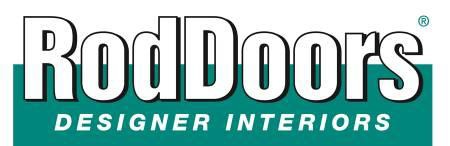 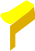 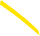 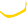 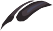 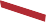 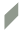 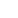 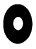 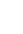 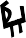 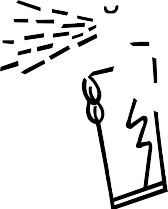 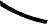 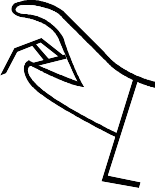 INSTALLATION INSTRUCTIONSDECK LIDTools required: (Not included)1 Can Contact Cement Spray Glue 1  Utility Knife1 Pair Pliers Masking TapeSanding Block (40 grit)Lay out all pieces: (Included)1  Deck Lid1  Bag of Dualloc TabsClear a work space and assemble all tools needed to complete the installation.Test for fit, you may have to do some minor trimming to get hinges or trunk latches to fit properly.  This  may not apply to your car, and it may fit spot on out of the box. But just in case I’d like to go over some helpful hints as to how best to approach this step.Fits flush all-around, clears hinges and is out of the way of the trunk latch. Terrific! Move on to step 3.If you can’t get the Deck Lid to fit flush because the hinges or latch plates are in the way. Go onto step 2.If it’s the Hinges that are preventing a tight fit you may have to cut slots in the deck lid itself to get the flush fit you want. To do this, carefully measure and mask off the area that needs to be removed to allow the Deck Lid Cover to fit tight to the deck lid itself.Then with the Deck Lid Cover on a solid surface score the cover with a utility knife. The score does not have to go into the material more than 30% to get a clean break. You can drag your knife repeatedly over the score line till you’re comfortable with your mark. Using the pliers’ break the panel away from the score line and remove the excess material.	Use the sanding block to remove any burrs or straighten any rough jagged edges.You should start small and work up to the proper size needed. This may require a few fittings to get it perfect. Take the time to do it right and it will reward you with many years of service.1(over)The same goes for the trunk latch - either you may have to remove material around the latch to let the latch fit through the Deck Lid Cover. Or, you can remove the trunk latch and mount the Deck Lid Cover to the deck lid itself and remount the latch over the cover. This will require locating and drilling any mounting holes prior to covering the cover with fabric. You probably should consider placing a 1/8” spacer behind the cover to prevent the latch from pressing the cover too tightly to the lid. Use scrap ABS for this, gluing to the back of the cover may be necessary for ease of installation.When you’ve got the fit you want, you’re ready to upholster the Deck Lid with fabric. To ensure the entire panel is covered, allow 2 extra inches of fabric around the entire panel. Be sure to use only a high temp contact spray adhesive (RodDoors Glue Cheese or 3M Super 90). Start in the center: spray both the back of  the fabric and front of the panel—2 square feet at a time. Take your time.  If the fabric has a grain or a  pattern, keep it straight on the center of the panel.Any wrinkles can be removed by lifting the fabric away from the panel, re-gluing the panel and the fabric,  let dry then rework the fabric in a different direction the next time to keep out any wrinkles.Use all the Dualloc Tabs provided in the installation kit.Peel off the red liner from the Dualloc Tab and stick in place on the Deck Lid, 5-8 pieces in the center above the latch and the remaining pieces along the edge of the trunk lid. Remove the red liner, press the Deck Lid into place.Attach any support arms, trunk latches; carefully check for any possible interferences, and drive.Thank you for choosing RodDoors                  www.roddoors.com